Kosten: Pro Person im Doppelzimmer: 	425,00 EuroEinzelzimmer-Aufschlag: 	80,00 EuroIm Preis mit inbegriffen sind:
3 x HotelPension am Goethehaus mit FrühstückAnfahrt mit dem ZugSekt und Frühstücksbrezel im ZugAlle Führungen und Eintrittspreise der im Flyer aufgeführten ProgrammpunkteReisebegleitung durch die vhs 
(Frau Scheffold)Nicht mit inbegriffen sind: 
Mittag- und AbendessenWeitere Eintritte im Rahmen der FreizeitgestaltungBitte beachten: Teilnehmer sollten gut zu Fuß seinMindesteilnehmerzahl von 10 Personen erforderlichBitte beachten Sie die AGB auf unserer HomepageAnmeldung bis 28. August unter:web: vhs.bad-waldsee.de
B.Scheffold@bad-waldsee.de
Tel: 07524- 943052 oder persönlich im Büro der vhs, Klosterhof 2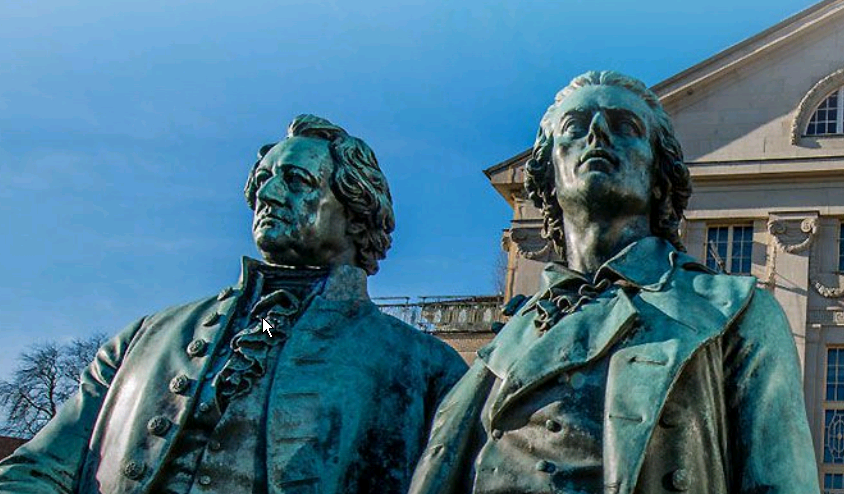 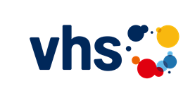 Weimar & Erfurt
    Kultur und Geschichte von ihrer besten Seite!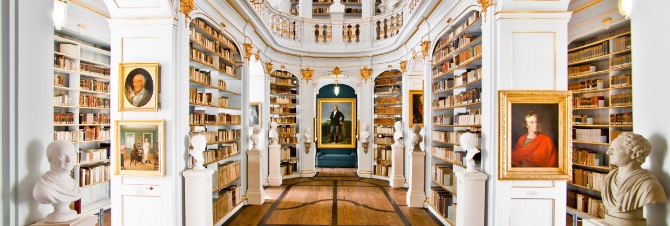 Ihre Studienreise mit
  der Volkshochschule  
Bad Waldsee  23. – 26. Oktober 2023Unser Programm für Sie:Mo. 23. Oktober 202308.18 – 13.50 Uhr Anreise mit dem Zug, Abfahrt 
Bahnhof Biberach, Treffpunkt: 8:00 HBF BC
ca. 14:00 Uhr Ankunkft im HotelHOTELPENSION
Am Goetheplatz
Frauentorstraße 1399423 Weimar
www.pension-am-goethehaus.de
15.30 Uhr Stadtführung in WeimarFreies Angebot am Abend: Gemeinsamer Besuch 
einer Gaststätte